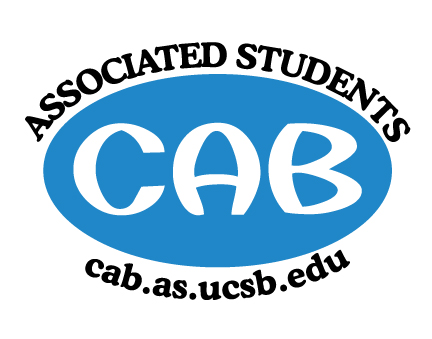 AS Community Affairs Board MinutesMonday, April 2 2018, 7:35PMUniversity of California, Santa BarbaraAS Community Affairs Board Office, University Center 2523Roll Call and Attendees:Acceptance of AgendaAcceptance of Excused AbsencesMOTION/SECOND: Flores/KingACTION: Passed by consentPublic Forum/ Announcements Funding RequestsHealth Guardians of America ($318.50)- Funding RequestBudgetCardio/Kickboxing Class, snacks, instructor, RecCen depositsMotion to fully fund $318.501. Motion/Second: Foley/Garnica2. Vote: 19-0-13. Action: PassedHermanas Unidas ($600)- No ShowFunding RequestBudgetMotion to 1. Motion/Second: 2. Vote: 3. Action: PCN ($1995)Funding RequestBudgetBand total for their annual PCNMotion to fully fund $19951. Motion/Second: Spring/King2. Vote: 18-0-23. Action: PassedZero Waste ($1000)- No ShowFunding RequestBudgetMotion to 1. Motion/Second: 2. Vote: 3. Action: Action Items (Internal Funding)Spring Retreat #1: $800 Food and SuppliesMotion to fully fund $8001. Motion/Second: Flores/Foley2. Action: Passed by consentGeneral Meeting Food ($300):Motion to fully fund $300Motion/Second: Ferraro/GarnicaAction: Passed by consentAdvisor UpdatesRuth Garcia Allina Mojarro Co-Chair Updates (Morgan Lee & Stephanie Nguyen)New Leaderboard membersSpring Retreat Update / PreferencesGeneral Meeting: Food (delivered), Slides, Setup: Stephanie, Morgan, Siena Cleanup: Miranda, Shivani, Jenny;  University Announcement, Social MediaGeneral Meeting Slides/Speaker/Volunteer Activity scheduleSpring Quarter ScheduleTabling (Week 1, Week 2, Spring Insight)Office Hours/Secretary UpdatesWeek 2 1:1sNext year’s positionsCAB Photoshoot / PR - Beginning Week 3Alternative Break PR and invite to general meetingRetroactive HonorariaVolunteer Week UpdatesBoard Updatesxxx - Secretary/Webmaster Send your office hours by next Leaderboard meeting 4/9New Leaderboard members: Picture and bioCare-mail by tomorrow afternoon 4/3 at 1 PM Siena & Emma -FLP Co-CoordinatorPassTejna & Tessa - Alternative Breaks Co-CoordinatorExcellent, variety of volunteer activites:Beach cleanup, school programs, food banks, independent living resource centerGroup was great, interested in CAB now!Glynnis - Animal CoordinatorBUNS, same timesIntern filling in for meetingsRicky - Childcare DirectorPassJames - Community Outreach CoordinatorPassIleana - Environmental coordinatorPassMatt - HistorianPhotoshootDaniel & Gabe- Hunger/Houseless Co-CoordinatorInternsOlivia & Shivani - Public Relations Co-CoordinatorTabling on Wednesday 10-12 pmPossible flyersVolunteer Week shirts Saturday, April 14th, Spring Insight 9-3 PMAmbar - Senior Citizen CoordinatorPassMiranda - Social ChairYogaHikeBowlingJenny - Special Projects CoordinatorRed CrossMegan - Youth Outreach CoordinatorHello!Contacted different organizationsMichael - CAB Student StaffPassSteven - TreasurerBudget updatesMotion to Adjourn Meeting at 8:44pmMOTION/SECOND: Matsumoto/FieriACTION: Passed by consent NameStatus NameStatusStephanie Nguyen (Co-Chair)PresentJames FerraroPresentMorgan Lee (Co-Chair) PresentIleana NavarroAbsentMegan LeePresentSiena MatsumotoLateSteven KingPresentEmma WileyAbsentJenny GylysPresentGabe TiendaPresentTejna PatelPresentDaniel FloresPresentMatt GarnicaPresentOlivia HornsteinPresentTessa FieriPresentShivani ShahPresentGlynnis FoleyPresentAllina Mojarro (Advisor)AbsentRicky NguyenPresentRuthGarcia-Guevara (Advisor) AbsentMiranda SpringPresentAmbar GonzalezPresent